    My Special Interest Badge planner         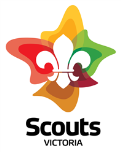   Plan    Do    Review                                                   Arts & Literature       Environment      Growth & Develop    Create Better World          Stem                  Adventure & Sport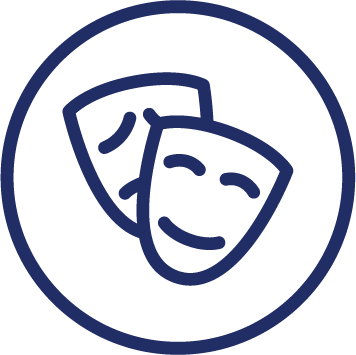 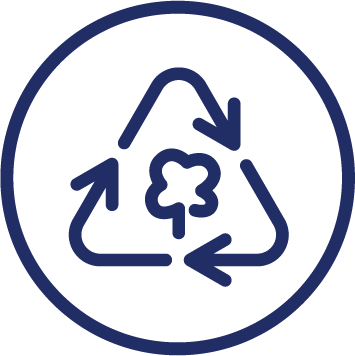 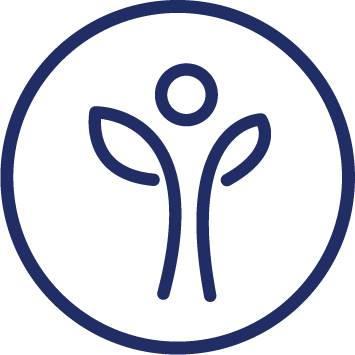 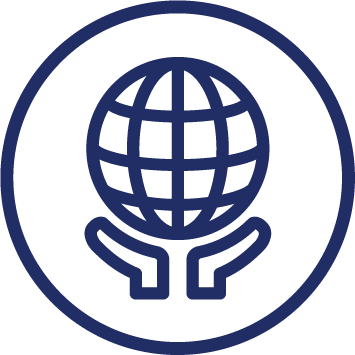 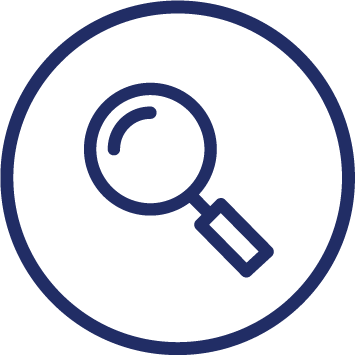 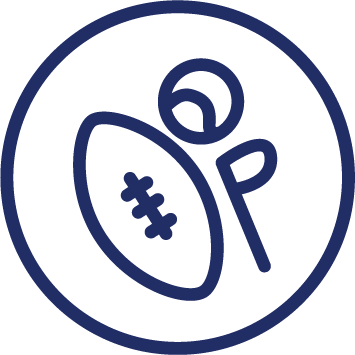 Print on the back of Page 1Six Special Interest Areas.  6 badges but several suggestions in each as to how to do them.    1.Adventure and Sport Badge    Athlete     Sportsman	etc				2. Arts and Literature Badge     Art & Design    Collector   Literature    Masks & Sculpture   Musician       Photography       Entertainer      Handcraft    etc3. Creating a Better World         Animals  & Birds     GardenerWorld  Friendship,      Citizenship   etc4. Environment                                          Animals  & Birds,    Pets     Naturalist    etc5. Growth and Development       International  Pets    Traveller                                                          Cooking,    Citizenship   MusicInternational Culture    Photography   etc 6. Stem and Innovation                  Codes    Engineer   Handyworker    FlightSpace     Scientist     Weather    etc You could also use the old Cub/Scout books for examples of areas to investigate by the members Outdoor badges These are no longer relevant in the NYP.  Bushcraft, Canoeing, Cyclist, First Aider, Sailing, Swimmer etc are covered by Outdoor Adventure Skills.   OASName                                                                Date                                         Finish byFrom the  six  SIA badges below, my choice isMy subject for the badge isMy goal 1My goal 2My goal 3 My goal 4Individual ?  or  Patrol project ?      Who else is doing the badge with you?I am being supported by a PL, Subject matter expert, Mentor or Leader.  who is-Review.   What did you learn from doing this badge ?Discuss your results with the Unit 